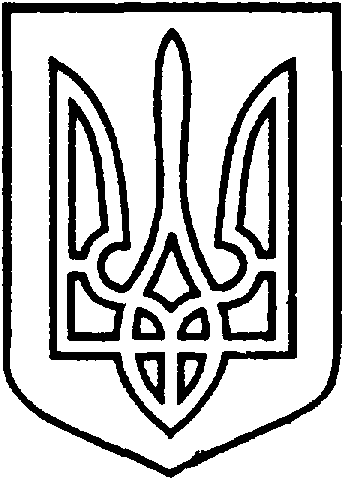 СЄВЄРОДОНЕЦЬКА МІСЬКА ВІЙСЬКОВО-ЦИВІЛЬНА АДМІНІСТРАЦІЯ  СЄВЄРОДОНЕЦЬКОГО РАЙОНУ  ЛУГАНСЬКОЇ  ОБЛАСТІРОЗПОРЯДЖЕННЯкерівника Сєвєродонецької міської  військово-цивільної адміністрації_______________2022  року                                                           № _________    Розглянувши клопотання КОМУНАЛЬНОГО ПІДПРИЄМСТВА «СЄВЄРОДОНЕЦЬКЕ ПІДПРИЄМСТВО БЛАГОУСТРОЮ ТА РИТУАЛЬНОЇ СЛУЖБИ» (вх. № 2121/2021 від 21.12.2021) про надання дозволу на розроблення проекту землеустрою щодо відведення земельної ділянки, для розміщення тимчасової споруди, враховуючи розпорядження керівника Сєвєродонецької міської військово-цивільної адміністрації від 27.12.2021 № 2630 «Про затвердження  проєкту містобудівної документації «Внесення змін до Генерального плану міста Сєвєродонецьк Луганської області. План зонування території міста Сєвєродонецьк Луганської області», відповідно до статей  79¹, 92, 123, 134 Земельного Кодексу України, статті 50 Закону України «Про землеустрій», постанови КМУ «Про затвердження Порядку ведення Державного земельного кадастру», керуючись пунктом 8 частини третьої статті 6, пунктом 27 частини першої статті 4 Закону України «Про військово-цивільні адміністрації»,зобов’язую:1. Надати КОМУНАЛЬНОМУ ПІДПРИЄМСТВУ «СЄВЄРОДОНЕЦЬКЕ ПІДПРИЄМСТВО БЛАГОУСТРОЮ ТА РИТУАЛЬНОЇ СЛУЖБИ» дозвіл на розроблення проекту землеустрою щодо відведення земельної ділянки, орієнтовною площею 0,0030 га, для розміщення тимчасової споруди, за адресою: Луганська область, Сєвєродонецький район, м. Сєвєродонецьк, проспект Центральний, район будинку 55, категорія земель – землі  житлової  та  громадської  забудови; вид цільового  призначення  земельної ділянки  –  03.07 для будівництва та обслуговування будівель торгівлі.2. КОМУНАЛЬНОМУ ПІДПРИЄМСТВУ «СЄВЄРОДОНЕЦЬКЕ ПІДПРИЄМСТВО БЛАГОУСТРОЮ ТА РИТУАЛЬНОЇ СЛУЖБИ» надати  проект землеустрою щодо відведення земельної ділянки до Сєвєродонецької міської військово-цивільної адміністрації Сєвєродонецького району Луганської області для його затвердження та подальшої передачі земельної ділянки в постійне користування.3. Дане розпорядження підлягає оприлюдненню.  4. Контроль за виконанням цього розпорядження покласти на заступника керівника Сєвєродонецької міської військово-цивільної адміністрації Олега Кузьмінова.Керівник Сєвєродонецької міськоївійськово-цивільної адміністрації  		                  Олександр СТРЮКПро надання КОМУНАЛЬНОМУ ПІДПРИЄМСТВУ «СЄВЄРОДОНЕЦЬКЕ ПІДПРИЄМСТВО БЛАГОУСТРОЮ ТА РИТУАЛЬНОЇ СЛУЖБИ»  дозволу на розроблення проекту землеустрою щодо відведення  земельної ділянки для розміщення тимчасової споруди, за адресою: Луганська область, Сєвєродонецький район, м. Сєвєродонецьк, проспект Центральний, район будинку 55 